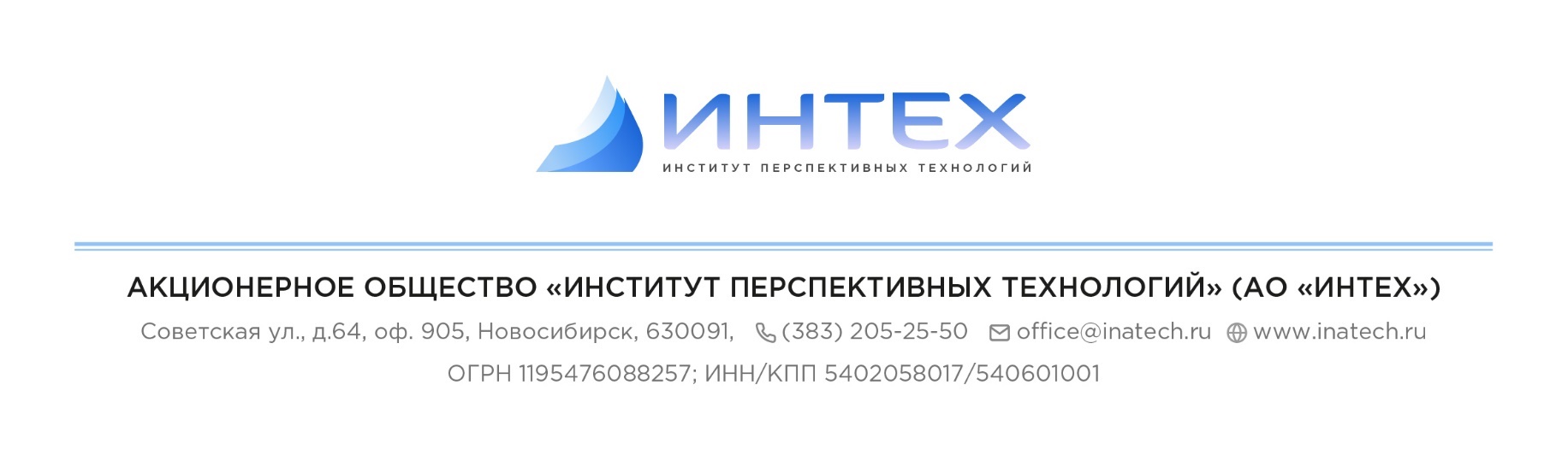 Проект № 05Заказчик: Администрация Белоярского сельсовета Алтайского района Республики ХакасияПРОЕКТ ВНЕСЕНИЯ ИЗМЕНЕНИЙ В ГЕНЕРАЛЬНЫЙ ПЛАН БЕЛОЯРСКОГО СЕЛЬСОВЕТА АЛТАЙСКОГО РАЙОНА РЕСПУБЛИКИ ХАКАСИЯТом IПОЛОЖЕНИЕ О ТЕРРИТОРИАЛЬНОМ ПЛАНИРОВАНИИ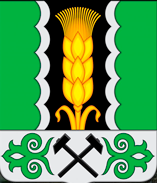 Генеральный директор							Е. А. КазакевичНовосибирск 2021 г01 Состав проектаРаздел «Градостроительные решения»Положение о территориальном планировании – том I;Карты – тома I;Материалы по обоснованию (пояснительная записка) – том II;Карты – тома II;Электронная версия проекта.Электронная версия проекта:Текстовая часть в формате docx;Графическая часть в виде рабочих наборов и слоёв MapInfo;Графическая часть в виде растровых изображений.02 Список основных исполнителейГрафические материалы01 Состав проекта02 Список основных исполнителейОглавление1.	Сведения о видах, назначении и наименованиях планируемых для размещения объектов федерального регионального, местного значения, их основные характеристики, их местоположение, а также характеристики зон с особыми условиями использования территорий в случае, если установление таких зон требуется в связи с размещением данных объектов	62.	Параметры функциональных зон, а также сведения о планируемых для размещения в них объектах федерального значения, объектах регионального значения, объектах местного значения, за исключением линейных объектов	9Сведения о видах, назначении и наименованиях планируемых для размещения объектов федерального регионального, местного значения, их основные характеристики, их местоположение, а также характеристики зон с особыми условиями использования территорий в случае, если установление таких зон требуется в связи с размещением данных объектовТаблица №1Параметры функциональных зон, а также сведения о планируемых для размещения в них объектах федерального значения, объектах регионального значения, объектах местного значения, за исключением линейных объектовТаблица № 2№Раздел проектаДолжностьФамилияПодпись№Раздел проектаДолжностьФамилияПодпись1Архитектурно-планировочный разделНачальник отдела градостроительного планированияВолегжанина Т. В.1Архитектурно-планировочный разделГрадостроитель проектаРешетникова А.О.1Архитектурно-планировочный разделКадастровый инженерНиколаев А. А.1Архитектурно-планировочный разделИнженер ГИСМалахова О.Д.1Архитектурно-планировочный разделСпециалист градостроительОкопняя А.С.2Экономический разделЭкономистЯненко Е.Н.3Дорожная сеть, транспортГрадостроитель проектаРешетникова А.О.3Дорожная сеть, транспортИнженер ГИСМалахова О.Д.3Дорожная сеть, транспортСпециалист градостроительОкопняя А.С.4Инженерные коммуникацииИнженер-проектировщикИльин С.В.5Графическое оформление проектаГрадостроитель проектаРешетникова А.О.5Графическое оформление проектаИнженер ГИСМалахова О.Д.5Графическое оформление проектаСпециалист градостроительОкопняя А.С.№п/п    Наименование картМарка№ листаУтверждаемая частьУтверждаемая частьУтверждаемая частьУтверждаемая частьКарта границ населенных пунктов (в том числе границ образуемых населенных пунктов), входящих в состав поселения, М 1:5 000ГП-11Карта функциональных зон поселения, М 1:25 000ГП-2.12.1Карта функциональных зон поселения, с. Белый Яр, д. Кайбылы, М 1:5 000ГП-2.22.2Карта планируемого размещения объектов местного значения поселения, М 1:25 000ГП-3.13.1Карта планируемого размещения объектов местного значения поселения, с. Белый Яр, д. Кайбалы, М 1:5 000ГП-3.23.2Карта планируемого размещения объектов местного значения в области развития инженерной инфраструктуры, с. Белый Яр, д. Кайбалы, М 1:5 000ГП-44Материалы по обоснованиюМатериалы по обоснованиюМатериалы по обоснованиюМатериалы по обоснованиюКарта положения Белоярского сельсовета в структуре Алтайского района Республики ХакасияГП-55Карта современного использования территории, М 1:25000ГП-6.16.1Карта современного использования территории с. Белый Яр, д. Кайбалы, М 1:5 000ГП-6.26.2Карта границ зон с особыми условиями использования территории, объектов культурного наследия, М 1:25 000ГП-7.17.1Карта границ зон с особыми условиями использования территории, объектов культурного наследия с. Белый Яр, д. Кайбалы, М 1:5 000ГП-7.27.2Карта границ территорий, подверженных риску возникновения чрезвычайных ситуаций природного и техногенного характераГП-88№ п/пВид объектаНазначение, наименование,местоположениеОсновные характеристикиСрок реализацииНаименование функциональной зоныХарактеристики зон с особыми условиями использования№ п/пВид объектаНазначение, наименование,местоположениеОсновные характеристикиРасчётныйсрок2031 г.Наименование функциональной зоныХарактеристики зон с особыми условиями использованияОбъекты образования и наукиДетские сады в с. Белый Яр2 объекта общей мощностью 120 местстроительствоЗона специализированной общественной застройкиУстановление не требуетсяОбъекты образования и наукиШколы в с. Белый Яр2 объекта общей мощностью 250 местстроительствоЗона специализированной общественной застройкиУстановление не требуетсяОбъекты образования и наукиДетский сад «Теремок» в с. Белый Яр1 объекткапитальный ремонтЗона специализированной общественной застройкиУстановление не требуетсяОбъекты образования и наукиДетский сад д. Кайбалы1 объект мощностью 60 местстроительствоЗона специализированной общественной застройкиУстановление не требуетсяОбъекты образования и наукиОрганизация дополнительного обучения на базе действующей школы в д. Кайбалы20 мест-Зона специализированной общественной застройкиУстановление не требуетсяОбъект физической культуры и массового спортаСпортивный зал общего пользования в с. Белый Яр1 объект минимальной расчётной мощностью 660 м2строительствоЗона специализированной общественной застройкиУстановление не требуетсяОбъект физической культуры и массового спортаСпортивные сооружения в с. Белый Яр2 объекта общей расчетной мощностью 7,65 гастроительствоЗона специализированной общественной застройкиУстановление не требуетсяОбъект физической культуры и массового спортаСпортивный зал общего пользования в д. Кайбалы1 объект минимальной расчётной мощностью 85 м2строительствоЗона специализированной общественной застройкиУстановление не требуетсяОбъект физической культуры и массового спортаСпортивные сооружения в д. Кайбалы1 объект минимальной расчетной мощностью 1 гастроительствоЗона специализированной общественной застройкиУстановление не требуетсяОбъект культуры и искусстваДом культуры в с. Белый Яр, улица Советская, 4Е1 объектсносЗона специализированной общественной застройкиУстановление не требуетсяОбъект культуры и искусстваДом культуры в с. Белый Яр, улица Советская, 4Е1 объект минимальной мощностью 462 местастроительствоЗона специализированной общественной застройкиУстановление не требуетсяОбъект культуры и искусстваКлуб в д. Кайбалы-капитальный ремонтЗона специализированной общественной застройкиУстановление не требуетсяАвтомобильный транспорта/д № 95-ОП-МЗ-95Н-013 "Белый Яр - Аршаново – Бея"Уточнить при разработке проектной документацииреконструкцияЗона транспортной инфраструктурыУточнить при разработке проектной документацииЛинии электропередачи (ЛЭП)Линия электропередач ВЛ 500 кВ N 2 ПС Алюминиевая - ПС Абаканская - ПС ИтатскаяУточнить при разработке проектной документацииСтроительствоФункциональная зона не указывается для объектов, являющихся линейными30 мЛинии электропередачи (ЛЭП)Линия электропередач ВЛ 110 кВ Чапаево – Белый ЯрУточнить при разработке проектной документацииСтроительствоФункциональная зона не указывается для объектов, являющихся линейными20 мЭлектрические подстанцииПС 110 КВ "Белоярская"1 объектРеконструкцияЗона инженерной инфраструктуры30 мОбъекты водоотведенияКанализационные очистные сооружения, с. Белый Яр1 объект СтроительствоЗона инженерной инфраструктуры200 мОбъекты водоотведенияКанализационная насосная станция, с. Белый Яр2 объектаРеконструкцияЗона инженерной инфраструктуры20 мСети водоотведенияКанализация напорная, с. Белый ЯрУточнить при разработке проектной документацииСтроительствоФункциональная зона не указывается для объектов, являющихся линейнымиУстановление не требуетсяСети водоотведенияКанализация напорная, от с. Белый Яр до городской канализационной сети г. Абакана1 объектСтроительствоФункциональная зона не указывается для объектов, являющихся линейнымиУстановление не требуетсяСети водоотведенияКанализация напорная, с. Белый Яр1 объектРеконструкцияФункциональная зона не указывается для объектов, являющихся линейнымиУстановление не требуетсяОбъекты водоснабженияВодозабор, с. Белый ЯрУточнить при разработке проектной документацииСтроительствоЗона инженерной инфраструктуры30 мОбъекты водоснабженияВодозабор, д. КайбалыУточнить при разработке проектной документацииСтроительствоЗона инженерной инфраструктуры30 мОбъекты водоснабженияВодозабор, с. Белый Яр2 объектаРеконструкцияЗона инженерной инфраструктуры30 мОбъекты водоснабженияВодозабор, д. Кайбалы1 объектРеконструкцияЗона инженерной инфраструктуры30 мОбъекты водоснабженияВодонапорная башня, с. Белый ЯрУточнить при разработке проектной документацииСтроительствоЗона инженерной инфраструктуры30 мОбъекты водоснабженияВодонапорная башня, д. КайбалыУточнить при разработке проектной документацииСтроительствоЗона инженерной инфраструктуры30 мОбъекты водоснабженияВодонапорная башня, с. Белый Яр1 объектРеконструкцияЗона инженерной инфраструктуры30 мОбъекты водоснабженияВодонапорная башня, д. Кайбалы1 объектРеконструкцияЗона инженерной инфраструктуры30 мОбъекты водоснабженияНасосная станция, д. Кайбалы1 объектРеконструкцияЗона инженерной инфраструктуры15 мСети водоснабженияВодопровод, с. Белый ЯрУточнить при разработке проектной документацииСтроительствоФункциональная зона не указывается для объектов, являющихся линейными10 мСети водоснабженияВодопровод, с. Белый Яр1 объектРеконструкцияФункциональная зона не указывается для объектов, являющихся линейными10 мСети водоснабженияВодопровод, д. Кайбалы1 объектРеконструкцияФункциональная зона не указывается для объектов, являющихся линейными10 мОбъекты теплоснабженияКотельная, с. Белый яр2 объектаСтроительствоУточнить при разработке проектной документацииНа основании проектаОбъекты теплоснабженияКотельная, д. Кайбалы1 объектСтроительствоУточнить при разработке проектной документацииНа основании проектаОбъекты теплоснабженияКотельная, с. Белый яр2 объектаРеконструкцияЗона инженерной инфраструктурыНа основании проектаОбъекты теплоснабженияКотельная, д. Кайбалы1 объектРеконструкцияЗона инженерной инфраструктурыНа основании проектаОбъекты теплоснабженияМодульная котельная, с. Белый яр5 объектовСтроительствоУточнить при разработке проектной документацииНа основании проектаОбъекты теплоснабженияМодульная котельная, д. Кайбалы1 объектСтроительствоУточнить при разработке проектной документацииНа основании проектаСети теплоснабженияТеплопровод магистральный, с. Белый ЯрУточнить при разработке проектной документацииСтроительствоФункциональная зона не указывается для объектов, являющихся линейными3 мСети теплоснабженияТеплопровод магистральный, д. КайбалыУточнить при разработке проектной документацииСтроительствоФункциональная зона не указывается для объектов, являющихся линейными3 мСети теплоснабженияТеплопровод магистральный, с. Белый Яр2 объектаРеконструкцияФункциональная зона не указывается для объектов, являющихся линейными3 мСети теплоснабженияТеплопровод магистральный, д. Кайбалы1 объектРеконструкцияФункциональная зона не указывается для объектов, являющихся линейными3 м№ п/пНаименованиеПараметры функциональных зонПараметры функциональных зонСведения о планируемых объектахСведения о планируемых объектахСведения о планируемых объектахСведения о планируемых объектахПлощадь, га%Федерального значенияРегионального значенияМестного значенияМуниципального районаМестного значенияПлощадь поселения, всего:31821,583100----Жилые зоны:1646,015,17----Зона застройки индивидуальными жилыми домами1574,984,95----Зона застройки малоэтажными жилыми домами (до 4 этажей, включая мансардный)5,770,02----Зона застройки среднеэтажными жилыми домами (от 5 до 8 этажей, включая мансардный)65,260,21----Общественно-деловые зоны:70,950,23----Многофункциональная общественно - деловая зона27,100,09----Многофункциональная общественно - деловая зона27,100,09---Зона специализированной общественной застройки43,850,14---строительство двух детских садов в с. Белый Яр общей мощностью 120 местЗона специализированной общественной застройки43,850,14---строительство двух школ в с. Белый Яр общей мощностью 250 местЗона специализированной общественной застройки43,850,14---капитальный ремонт детского сада «Теремок» в с. Белый ЯрЗона специализированной общественной застройки43,850,14---строительство детского сада д. Кайбалы мощностью 60 местЗона специализированной общественной застройки43,850,14---организация дополнительного обучения на базе действующей школы в д. Кайбалы 20 местЗона специализированной общественной застройки43,850,14---строительство спортивного зала общего пользования – минимальной расчётной мощностью 660 м2 в с. Белый ЯрЗона специализированной общественной застройки43,850,14---возведение спортивных сооружений, расчетной мощностью 7,65 га в с. Белый ЯрЗона специализированной общественной застройки43,850,14---снос и возведение Дома культуры в с. Белый Яр минимальной мощностью 462 места (взамен признанного аварийным существующего)Зона специализированной общественной застройки43,850,14---возведение спортивных сооружений, минимальной расчетной мощностью 1 га в д. КайбалыЗона специализированной общественной застройки43,850,14---строительство спортивного зала общего пользования – минимальной расчётной мощностью 85 м2 в д. КайбалыЗона специализированной общественной застройки43,850,14---проведение капитального ремонта существующего клуба в д. КайбалыЗона специализированной общественной застройки43,850,14---Производственные зоны, зоны инженерной и транспортной инфраструктуры:3279,7910,31----Производственные зоны, зоны инженерной и транспортной инфраструктур2656,738,35----Коммунально-складская зона165,780,52----Зона инженерной инфраструктуры31,600,10----Зона транспортной инфраструктуры425,681,34-реконструкция а/д № 95-ОП-МЗ-95Н-013 "Белый Яр - Аршаново – Бея"--Зона сельскохозяйственного использования:24031,4475,52----Зона сельскохозяйственного использования23861,0474,98----Зона садоводческих или огороднических некоммерческих товариществ109,230,34----Производственная зона сельскохозяйственных предприятий170,400,54----Зона рекреационного назначения:43,660,14----Зона отдыха2,660,01Зона озелененных территорий общего пользования (лесопарки, парки, сады, скверы, бульвары, городские леса)41,000,13----Зоны специального назначения:86,520,27----Зона кладбищ48,610,15----Зона складирования и захоронения отходов37,910,12Зона акваторий:704,542,21----Зона акваторий704,542,21----Иные зоны:1849,455,81----Иные зоны1849,455,81----